СООБЩЕНИЕ О ВОЗМОЖНОМ УСТАНОВЛЕНИИ ПУБЛИЧНОГО СЕРВИТУТААдминистрация Витимского городского поселения  информирует о рассмотрении ходатайства Областного государственного унитарного энергетического предприятия «Электросетевая компания по эксплуатации электрических сетей «Облкоммунэнерго» об установлении публичного сервитута в целях, предусмотренных подпунктом 1 статьи 39.37 Земельного Кодекса Российской Федерации, а именно: размещения (эксплуатации) сооружения электроэнергетики «Электросетевой комплекс Мусковит-1», расположенного по адресу : Российская Федерация , Иркутская область, район Мамско-Чуйский, п.Мусковит Описание местоположения земельного участка, в отношении которого испрашивается публичный сервитут: Иркутская область, район Мамско-Чуйский, п.Мусковит Кадастровые номера земельных участков, в отношении которого испрашивается публичный сервитут: Земли в границах кадастрового квартала 38:24:200033, площадью 11896.77 кв.м., 38:24:200031, площадью 1474.61 кв.м., 38:24:200034, площадью 6599.16 кв.м., 38:24:200032, площадью 3743.98 кв.м. Земельные участки с кадастровыми номерами 38:24:200034:6 , площадью 978.44 кв.м., 38:24:200034:1 , площадью 24.07 кв.м., 38:24:200034:9 , площадью 144.93 кв.м., 38:24:200034:11 , площадью 62.81 кв.м., 38:24:200032:4 , площадью 61.30 кв.м., 38:24:000000:88 , площадью 929.43 кв.м., 38:24:000000:12 , площадью 552.47 кв.м.. Общая площадь публичного сервитута – 26468 кв.м..Описание границ публичного сервитута, содержащего координаты характерных точек границ публичного сервитута, представлено в графическом описании.Адрес, по которому заинтересованные лица могут ознакомиться с поступившим ходатайством об установлении публичного сервитута и прилагаемым к нему описанием местоположения границ публичного сервитута, а также подать заявление об учете прав на земельный участок: Иркутская область Мамско-Чуйский район рабочий поселок Витимский улица Советская дом 13 кабинет 5 Время приема для ознакомления с поступившим ходатайством об установлении публичного сервитута: c понедельника по четверг — с 8.45 до 16.00, в пятницу — с 9.00 до 11.00.Наименование лица, направившего ходатайство об установлении публичного сервитута: Коверник Ирина Анатольевна , телефон 8(3852)590-540.Срок подачи заявлений об учете прав на земельный участок — в течение тридцати дней со дня опубликования сообщения о поступившем ходатайстве об установлении публичного сервитута.Данное сообщение о поступившем ходатайстве об установлении публичного сервитута размещено на сайте администрации Витимского муниципального образования  в информационно-телекоммуникационной сети «Интернет» (www.vitimskiy.mo38.ru),  в бюллетене опубликования НПА «Витимский вестник», на информационной доске поселения.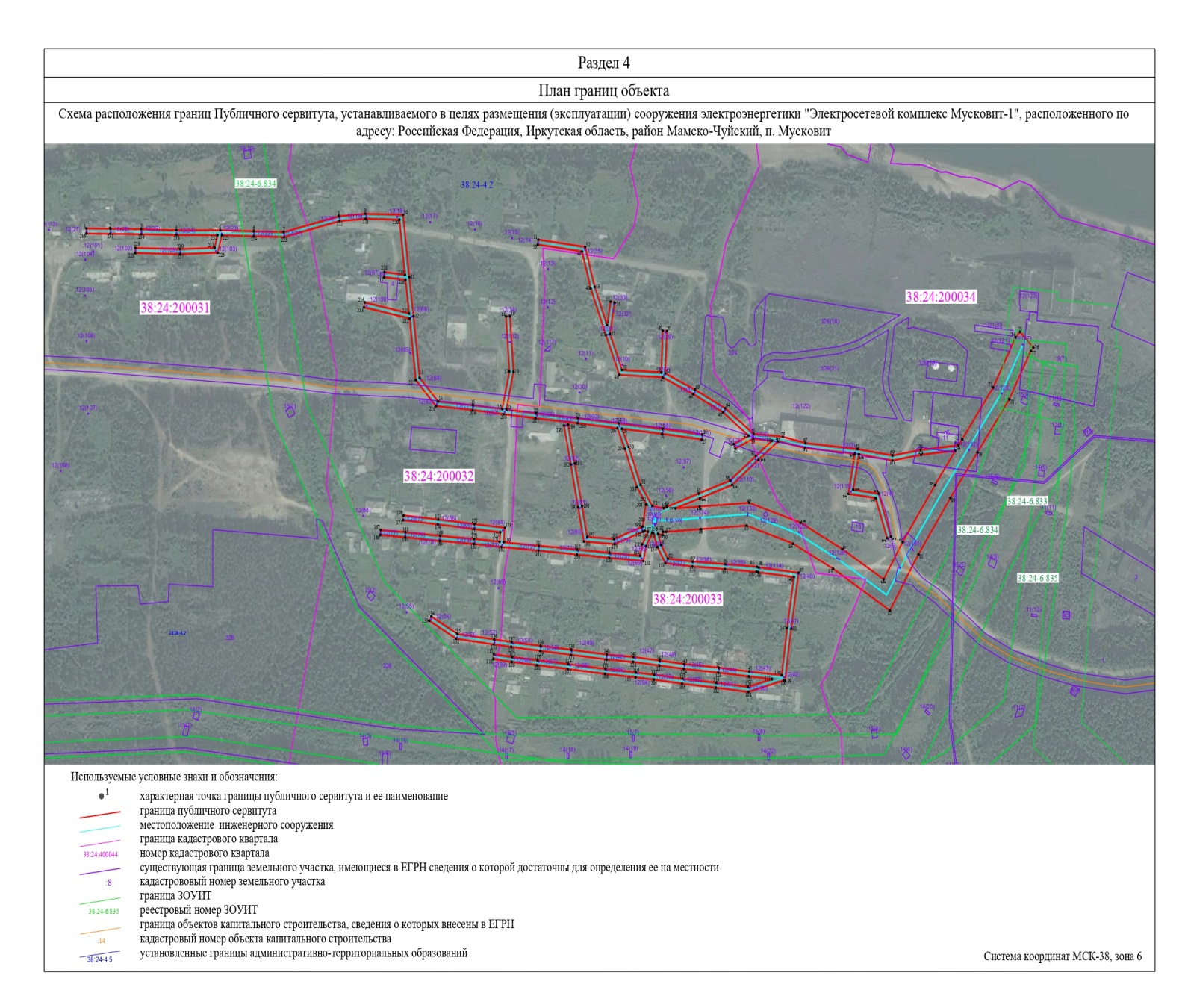 